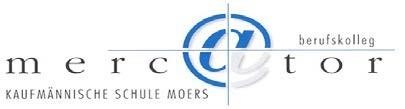 Leitfaden Berufsausbildung 2023/24 Link: https://www.mercator-berufskolleg.de/bildungsangebot/berufsschule  Ansprechpartner   • 	Schulleitung  Kommissarischer Schulleiter: StD Christian Graackkommissariche Stellv. Schulleiterin: StD‘ Ramona PoleySchulbüro  Abteilungsleitung/Bildungsgangleitung und Informationen zum Beruf  Hier finden Sie Informationen zu den Bildungsgängen, Ansprechpartnern und Unterrichtsinhalten.  • 	Schulische und private Probleme der Auszubildenden  Bei schulischen und privaten Problemen können sich Auszubildende vertraulich an unsere Schulsozialarbeiterin Frau Herz wenden.  Unser Konfliktmanagement-Team hilft Auszubildenden, wenn sie sich belästigt, bedroht, ausgegrenzt oder schikaniert fühlen.  Sprechzeiten für Ausbildende   • 	Ausbildersprechtag  Für die Ausbildenden gibt es im November eine Ausbildersprechzeit. • 	Ausbildertreffen  Bildungsgangabhängig finden im jeweiligen Ausbildungsberuf Ausbildertreffen statt; Ansprechpartner sind die jeweiligen Bildungsgangleitungen.  Ausbildungsbegleitende Hilfen   • 	Die DAA Deutsche Angestellten-Akademie GmbH bietet ausbildungsbegleitende Hilfen (abH) für Auszubildende in Problemfällen in kleinen Lerngruppen an; die Finanzierung erfolgt über die Agentur für Arbeit nach Antragstellung bei schwach ausreichenden oder schlechteren Leistungen. Zertifikate und Bescheinigungen  • 	Ihre Auszubildenden können sich außerhalb des Unterrichts weiterqualifizieren:  Informatik Internationaler Computerführerschein (ICDL), ehemals ECDL Englisch Fremdsprachenzertifikat (KMK) Rückmeldung nach nicht bestandener Kammerprüfung  • 	Nach nicht bestandener Kammerprüfung melden sich die Auszubildenden zur Berufsschule mit dem Rückmeldeformular zurück. Bewegliche Ferientage   Die beweglichen Ferientage im jeweiligen Schuljahr werden durch Schulkonferenzbeschluss festgelegt.  Servicepauschale  Warum bezahlen die Auszubildenden am Mercator Berufskolleg eine Servicepauschale?  Projekte/Veranstaltungen   • 	Auslandspraktika  Ihre Auszubildenden haben die Möglichkeit an nach ERASMUS-Programm geförderten Auslandspraktika teilzunehmen.  UNI on TOP - Flexibel studieren neben der AusbildungDas Mercator Berufskolleg Moers kooperiert mit der Mercator School of Management der Universität Duisburg - Essen und bietet UNI on TOP. Ziel: Der Bachelor of Science in Betriebswirtschaftslehre. • 	Ausbildungsbörse  Sie möchten mit tatkräftigen, engagierten Schülerinnen und Schülern ins Gespräch kommen und junge Talente kennenlernen? Präsentieren Sie sich auf einem Stand auf unserer Ausbildungsbörse.  • 	Förderverein e. V.  Sie möchten steuerbegünstigt pädagogische Projekte am Mercator-Berufskolleg unterstützen und damit indirekt auch Ihre (potenziellen) Auszubildenden fördern. Informieren Sie sich über unseren Förderverein. •     Schulzeitung  	  Sie möchten unsere Schule kennenlernen, ggf. eine Anzeige schalten um über 1.500 potenzielle Auszubildende und einige tausend potenzielle Kunden zu erreichen? Informieren Sie sich mit und über unsere(r) Schulzeitung.   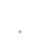 • 	Engagement des Mercator Berufskollegs Sie möchten sich über unser soziales, internationales und pädagogisches Engagement informieren? Schauen Sie sich an, was alles am Mercator-Berufskolleg Moers läuft. 